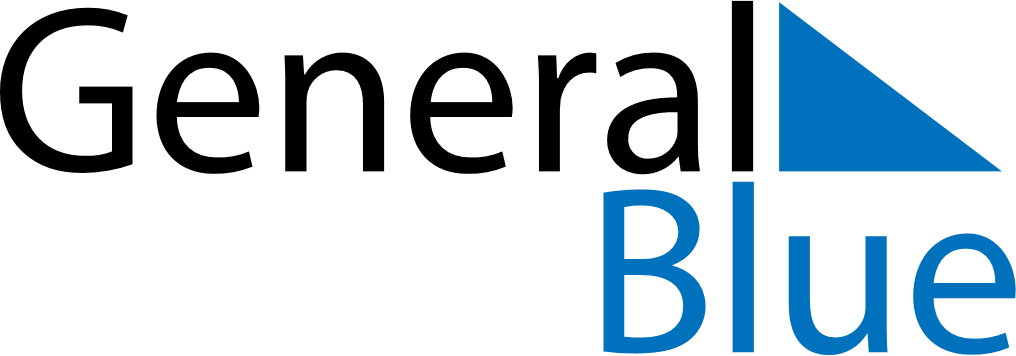 February 2024February 2024February 2024February 2024SloveniaSloveniaSloveniaSundayMondayTuesdayWednesdayThursdayFridayFridaySaturday1223456789910Prešeren Day, the Slovenian Cultural Holiday1112131415161617Carnival18192021222323242526272829